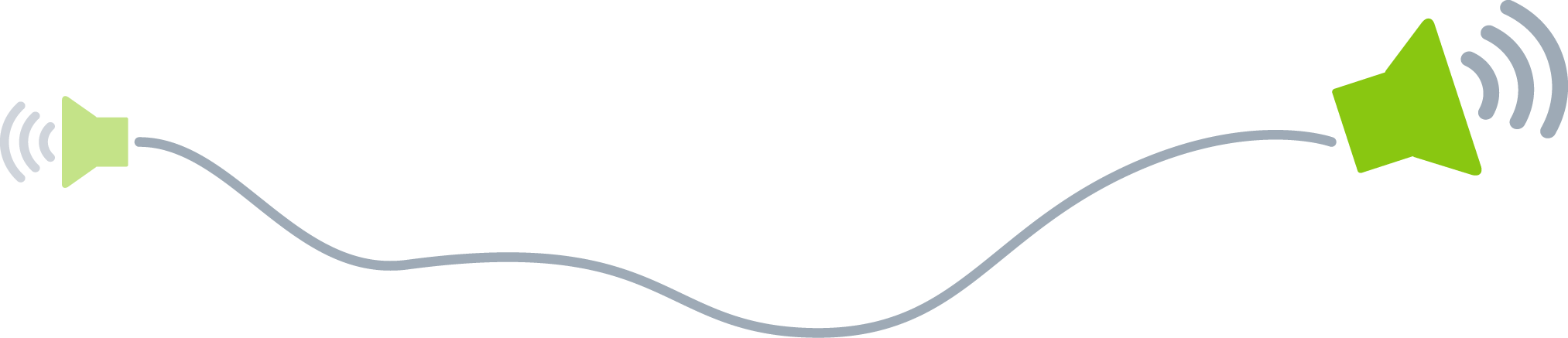 Mémo[Vous êtes prêt à écrire ? Sélectionnez simplement une ligne ou un paragraphe de texte et commencez à taper pour le remplacer. Pour obtenir un meilleur résultat, n’incluez pas d’espace à droite des caractères dans votre sélection.][Vous voulez ajouter du texte ? Vous pouvez suivre la mise en forme de ce mémo très facilement. Dans l’onglet Accueil, consultez la galerie Styles pour appliquer une mise en forme de texte utilisée dans ce document.]De :[Nom de l’expéditeur]À :[Nom du destinataire]